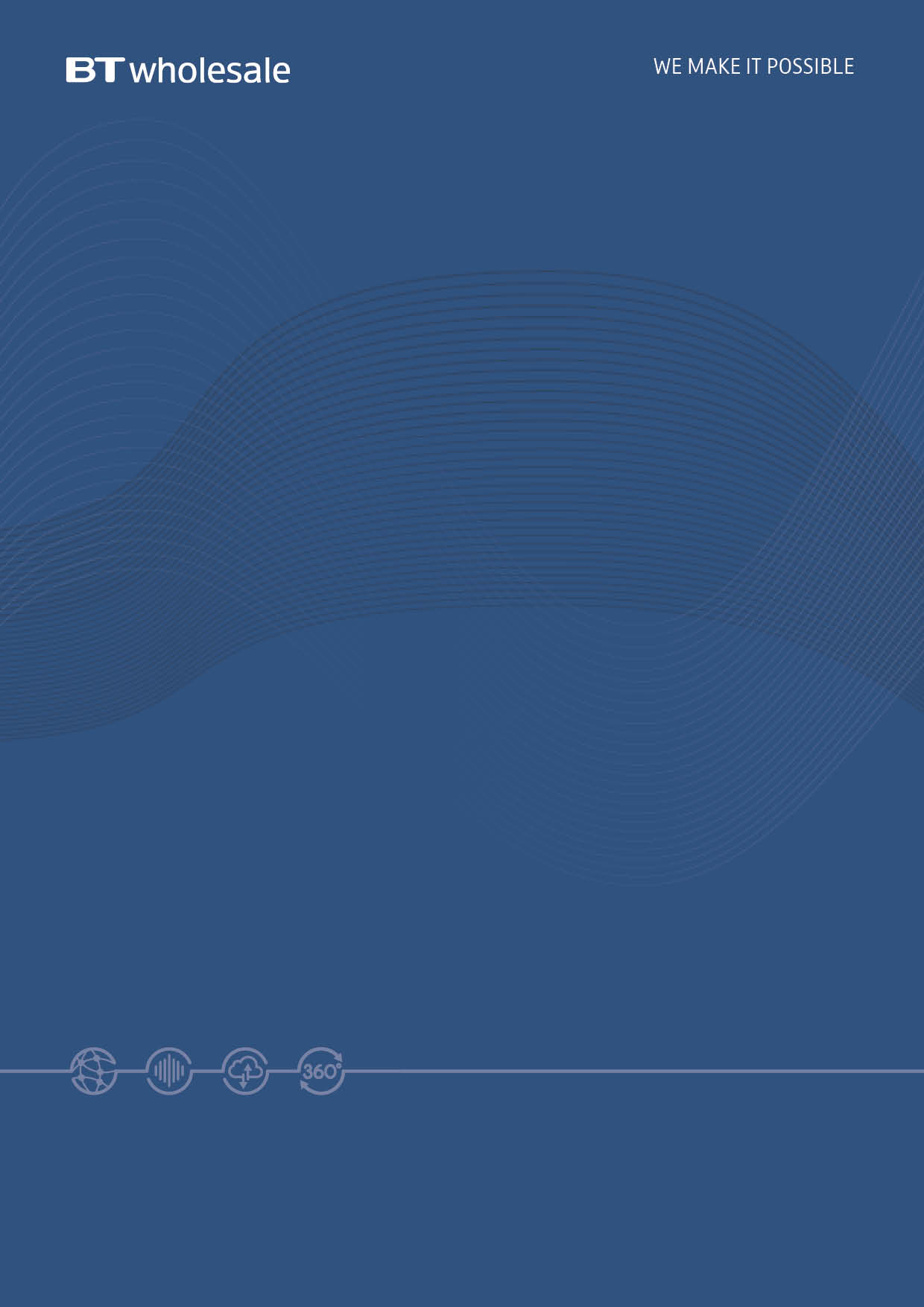 Interconnect Network FaultsObjective of TemplateIn order to improve customer experience and reduce cycle time on Interconnect Network faults BTW Customer Service are asking out customers to populate the template below in full and email to the generic mailbox i.c.repair@bt.com Without all of the information requested in the template the diagnostic team don’t have enough to start an investigation.NB this information can also be found in the CSPDocument OwnershipThe BT Wholesale Customer Service has overall ownership of this documentDocument HistoryNetwork Faults Structured Questions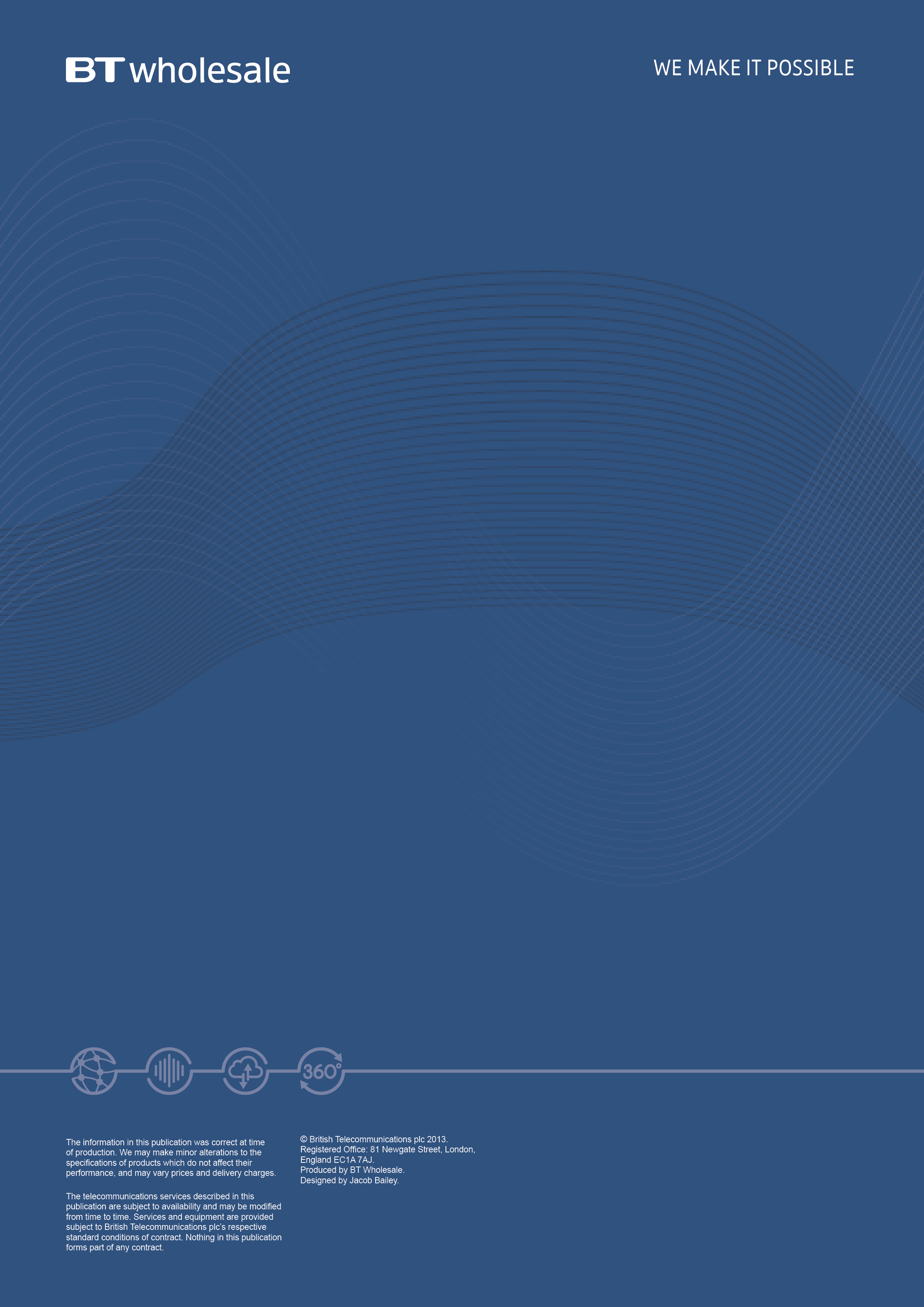 Issue NumberDateCommentIssue 1November 2015First Issue – Sarah WrightSarah.j.wright@bt.comIssue 2April 20172nd Issue – Donna LedwardPorting questions changeddonna.ledward@bt.comIssue 3October 20193rd Issue – Cathy EgertonOverall template reviewi.c.repair@bt.comAll FIELDS MUST BE COMPLETEDAll FIELDS MUST BE COMPLETEDAll FIELDS MUST BE COMPLETED1Communication Provider Name1Communication Provider Name1Communication Provider Name2Contact details of the person reporting the fault (email address and telephone number)3Have you reported this or a similar fault in the last 14 days?3If YES, please provide BT Fault Ref (s)4Is this an International fault? (eg, TO or FROM an International number) Y/NBT Team to pass to International Duty4Date and Time Issue occurred5Originating Number6Destination Number7Deliver to Number (DTN) if applicable 8Date/Time of email with C7 traces BT TO COMPLETEPOINT OF INTERCONNECTPOINT OF INTERCONNECTPOINT OF INTERCONNECT9OPC originating point code/A114110DPC destination point code/A114111What is the Fault You Are Reporting (please provide a full detailed explanation including any references )12In order that your fault can be accepted by BT and investigated thoroughly please provide call samples within 48hrs of the issue occurring (at least five sample failures including date & time stamp, originating number and destination number, in some cases a C7 trace will be required)Before reporting the fault to the other party, the reporting party confirms that all reasonable endeavours have been made to ensure the fault has been proved from that Party’s network. 
Both parties agree to use best endeavours to clear the fault in as short a time as possible before reporting / accepting the faultBefore reporting the fault to the other party, the reporting party confirms that all reasonable endeavours have been made to ensure the fault has been proved from that Party’s network. 
Both parties agree to use best endeavours to clear the fault in as short a time as possible before reporting / accepting the faultBefore reporting the fault to the other party, the reporting party confirms that all reasonable endeavours have been made to ensure the fault has been proved from that Party’s network. 
Both parties agree to use best endeavours to clear the fault in as short a time as possible before reporting / accepting the faultBefore reporting the fault to the other party, the reporting party confirms that all reasonable endeavours have been made to ensure the fault has been proved from that Party’s network. 
Both parties agree to use best endeavours to clear the fault in as short a time as possible before reporting / accepting the faultBefore reporting the fault to the other party, the reporting party confirms that all reasonable endeavours have been made to ensure the fault has been proved from that Party’s network. 
Both parties agree to use best endeavours to clear the fault in as short a time as possible before reporting / accepting the faultBefore reporting the fault to the other party, the reporting party confirms that all reasonable endeavours have been made to ensure the fault has been proved from that Party’s network. 
Both parties agree to use best endeavours to clear the fault in as short a time as possible before reporting / accepting the faultBefore reporting the fault to the other party, the reporting party confirms that all reasonable endeavours have been made to ensure the fault has been proved from that Party’s network. 
Both parties agree to use best endeavours to clear the fault in as short a time as possible before reporting / accepting the faultBefore reporting the fault to the other party, the reporting party confirms that all reasonable endeavours have been made to ensure the fault has been proved from that Party’s network. 
Both parties agree to use best endeavours to clear the fault in as short a time as possible before reporting / accepting the faultBefore reporting the fault to the other party, the reporting party confirms that all reasonable endeavours have been made to ensure the fault has been proved from that Party’s network. 
Both parties agree to use best endeavours to clear the fault in as short a time as possible before reporting / accepting the fault